Районный конкурс профессионального мастерства педагогов «Методическая находка в 2022 годуНоминация: «Творческая реализация образовательных стандартов»Интегрированное занятие для детей старшей группы«Путешествие в космос»Автор: Хазова Зоя Анатольевнавоспитатель МДОУ «Колокольчик»1 квалификационная категорияБрейтово, 2022 г.Актуальность          В нашем детском саду особое внимание уделяется в работе с детьми такой продуктивный вид деятельности как лего-   конструирование.Лего - конструирование для дошкольников – легкая дорога к познанию. В ходе конструирования дети учатся добиваться результата, получают новые знания об окружающем мире, закладываются первые предпосылки учебной деятельности.В моей  работе отображена тема «Космос», в которой ребенок сам по своему замыслу выбирает материал, создает, творит.                                                       Технологическая картаОбразовательная область «Художественно – эстетическое развитие»Интеграция образовательных областей: познавательное развитие, речевое развитие, социально-коммуникативное развитие, физическое развитие.Тип занятия: интегрированное занятие.Непосредственно-образовательная деятельность: «Путешествие в космос».Возрастная группа: Старшая группа  (дети 5 – 6 лет).Время: 25 мин.Цель педагога: развитие у детей старшей группы познавательных и творческих способностей, конструкторских умений и навыков.Задачи:                                                                                                                                                                                                              Образовательные:- Формировать у детей пространственное мышление, умение анализировать, выделять характерные особенности, устанавливать между ними связь.Развивающие:- Развивать познавательную деятельность детей, воображение, фантазию и творческую инициативу. Время: 25 минут. Воспитательные:- Воспитывать у детей желание трудиться, выполнять задания в соответствии с инструкцией и поставленной целью, доводить начатое дело до конца, планировать будущую работу.Прогнозируемые результаты:- Сформированы знания по теме «Космос»;- Дети удерживают внимание в течение всего занятия;- Отвечают на вопросы полными ответами, пополнили словарный запас;- Развита детская инициатива, самостоятельность, творчество:- Умеют работать в команде, доброжелательно относятся к друзьям.Методы и приёмы работы с детьмиСловесные: беседа, чтение стихотворения, вопросыНаглядные: показ деятельности.Предварительная работа: беседа с детьми  к Дню Космонавтики.Оборудование: лего-конструкторВремя: 25 мин                                            Список используемой литературы1. Е.В. Фешина «Лего – конструирование в детском саду»2. Р.Г. Тимофеева «Сборник дидактических игр по лего – конструированию  для детей дошкольного возраста».3. Интернет ресурсы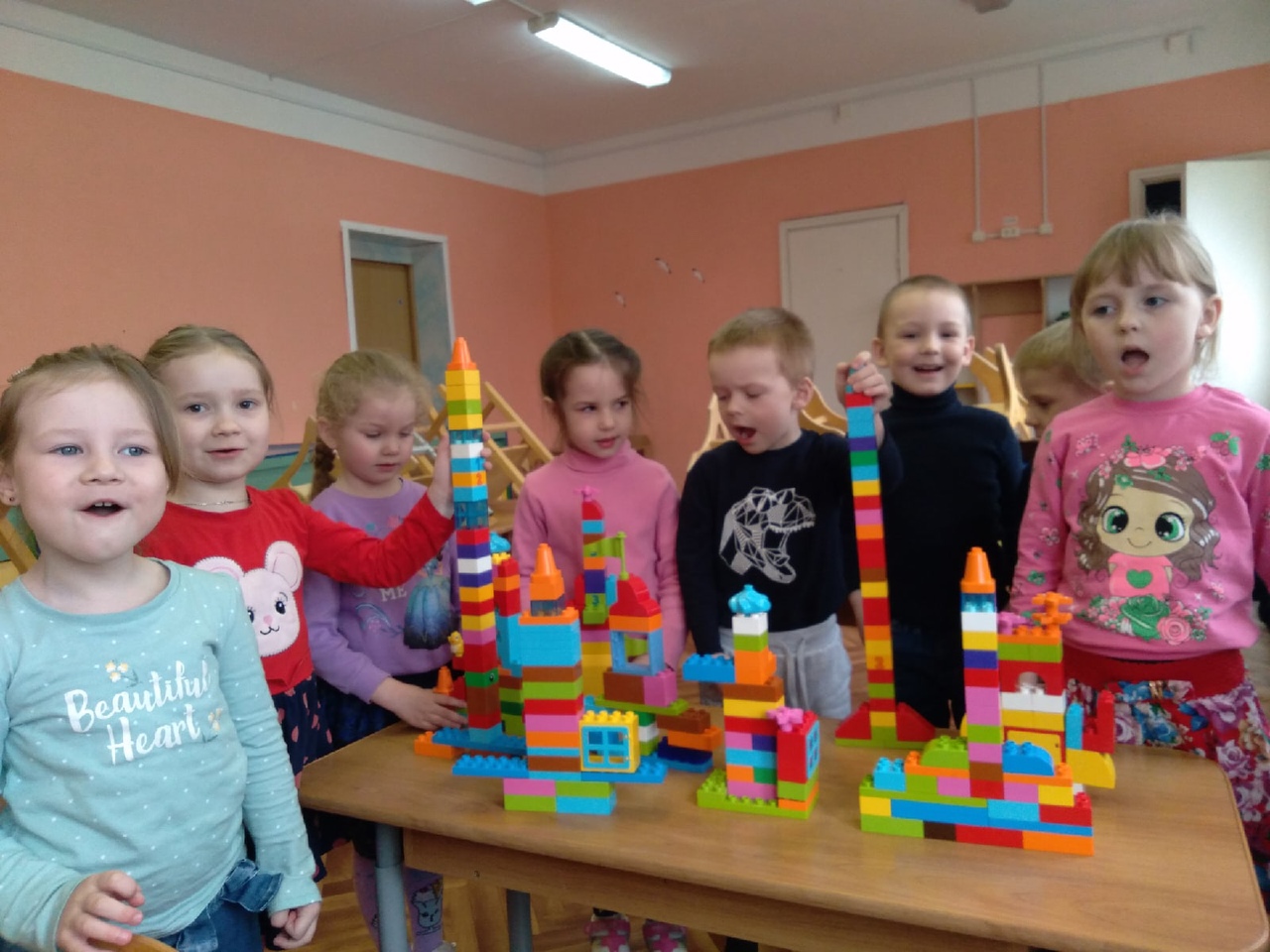 Фото 1.  Занятие «Путешествие в космос»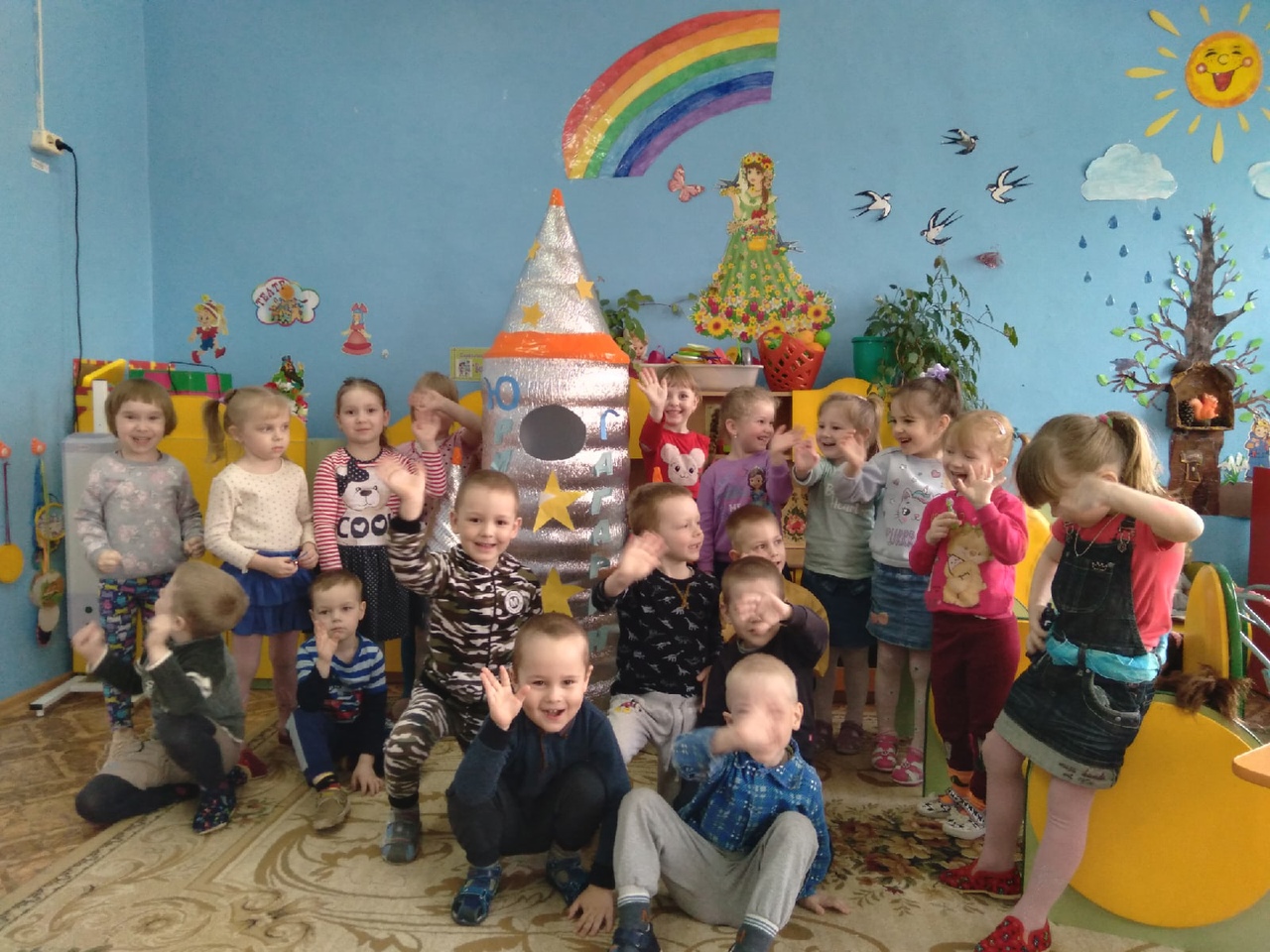  Фото 2. Беседа  по теме «Космос»Этап	ВремяПедагогический инструментарийСодержание педагогического взаимодействияСодержание педагогического взаимодействияПрогнозируемый результатУчебно-методическое обеспечениеЭтап	ВремяПедагогический инструментарийДеятельность педагогаДеятельность детейУчебно-методическое обеспечениеПсихологический настрой1 минСловесный методИгровой метод(прием создание игровой ситуации)-Собрались все дети в кругЯ-твой друг и ты мой другКрепче за руки возьмемсяИ друг другу улыбнемсяВстали в кругДети удерживают вниманиеОрганизационно-мотивационный этап2 минСловесный метод (рассказ, беседа)-Ребята, 61 год назад наша страна отметила первый полет человека в космос.Назовите имя первого космонавтаВ космической ракетеС названием «Восток»Он первым на планетеПодняться к звездам смогПоет об этом песни весенняя капель:Навеки будут вместеГагарин и апрельДети внимательно слушаютДети удерживают вниманиеСформированы знания  о космосеОсновной этапПрактическая деятельность10 мин10 минСловесный метод (беседа)Игровой прием(дидактическая игра)Игровой прием(упражнение на дыхание)Игровой прием(пальчиковая гимнастика)(конструирование космического корабля)- Каким должен быть космонавт?-Как называется праздник, посвященный полету первого космонавта нашей страны?- Этот День стал большим всенародным праздником в честь летчиков-космонавтов, конструкторов,  инженеров, служащих и рабочих, которые создают ракеты, космические корабли и искусственные спутники Земли.- Предлагаю вам, ребята, поиграть в игру «Найди слова-родственники».- Вставайте в круг, я в центре. Кому я кину мяч, тот должен поймать и подобрать родственное слово. - Кто летает в космос?....Игра продолжается по кругу.- Сегодня мы совершим с вами космический полет, что нам нужно для полета?- Надеваем на правую ногу скафандр, затем брючину на левую. Застегиваем молнию, ремни. Отсчитываем 5-4-3-2-1-пуск! - Ура! Мы летим! Давайте посмотрим в иллюминатор, что мы видим?По порядку все планетыНазовет любой из нас:Раз…Меркурий,Два… Венера,Три…Земля,Четыре…Марс, Пять…Юпитер,Шесть Сатурн,Семь…Уран,За ним…Нептун, Он восьмым идет по счету, А за ним, уже потомИ девятая планетаПод названием Плутон.- Ребята, ученые многих стран хотели, чтобы первым в космос полетел человек из их страны. Но российские ученые опередили всех.- Сегодня мы с вами тоже будем учеными и изготовим ракеты из лего-конструктора.Самостоятельная работа детейОтветы детейОтветы детейВыполняют заданиеВыполнение упражнения по показуДети удерживают вниманиеПополнили словарный запасУмеют работать в команде, доброжелательно относятся друг к другу.ВнимательныРефлексивно-корригирующий этап2 минСловесные методы (беседа)Словесный прием (оценка выполненной работы)- Смотрите, какие замечательные работы у нас получились.- Вы настоящие творцы!- Расскажите о своем космическом корабле по плану:- Из чего ты его строил?-Для чего служит корабль?- Кто им управляет?- Куда летит?Дети переносят свои работы для выставкиДети удерживают внимание в течение занятияВыставка детских работ